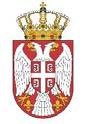 Датум:Надзирани субјекат:Предмет контроле - објекат:Грађевинска дозвола број:Потврда о пријави радова број:Обавештење о завршетку темеља:Обавештење о завршетку конструкције:Употребна дозвола:Датум почетка радова:Датум завршетка радова:1.	ИСПУЊЕНОСТ УСЛОВА ЗА ИЗГРАДЊУИНСПЕКЦИЈСКИ ПРЕГЛЕДДа ли је грађење завршено према грађевинској дозволи илиДа ли на објекту не постоје недостаци који представљајуздравље људи, безбедност суседних објеката, безбедност околине или угрожава животна средина?Мишљење и напоменеИНСПЕКЦИЈСКА КОНТРОЛА ЦЕЛЕ КОНТРОЛНЕ ЛИСТЕ
АрсићИдентификациони број листеИдентификациони број листеИдентификациони број листеИдентификациони број листеИдентификациони број листе00005За редован инспекцијски надзорпо издатој употребној дозволи за цеообјекат или део објектаРепублика СрбијаЗакон о планирању и изградњиОпштина Александровац(„Сл. гласник РС“, бр. 72/09, 81/09 – испр.,Општинска управа(„Сл. гласник РС“, бр. 72/09, 81/09 – испр.,Општинска управа64/10 – одлука УС, 24/11, 121/12, 42/13 -Одељење за инспекцијске пословеодлука УС, 50/13 - одлука УС, 98/2013 -Грађевинска инспекцијаодлука УС, 132/14 и 145/14)1.Да ли је извођач радова: привредно друштво, односно друго *данеправно лице или предузетник?данеправно лице или предузетник?2.Да ли је завршен цео објекат или део објекта који представљада-2не-0техничко – технолошку целину?да-2не-0техничко – технолошку целину?решењу о одобрењу за реконструкцију, односно премада-5не-0пројекту за грађевинску дозволу или идејном пројекту зада-5не-0пројекту за грађевинску дозволу или идејном пројекту зареконструкцију и пројекту за извођење?непосредну опасност по стабилност, односно безбедностда-2не-0објекта и његове околинеи живот и здравље људи?5.Да ли је технички преглед извршен у складу са законом?да-2не-06.Да ли је за објекат који се користи издата употребна дозвола?да-5не-07.Да ли се објекат користи за намену за коју је издатада-5не-0грађевинска, односно употребна дозвола?да-5не-0грађевинска, односно употребна дозвола?8.Да ли се коришћењем објекта не доводи у опасност живот ида-2не-0Цела контролна листа – укупан број бодова за одговор ''да'': 23Цела контролна листа – укупан број бодова за одговор ''да'': 23Цела контролна листа – укупан број бодова за одговор ''да'': 23Цела контролна листа – укупан број бодова за одговор ''да'': 23Цела контролна листа – укупан број бодова за одговор ''да'': 23(100%)УТВРЂЕН БРОЈ БОДОВА У НАДЗОРУ ЗА ОДГОВОР ''ДА'':УТВРЂЕН БРОЈ БОДОВА У НАДЗОРУ ЗА ОДГОВОР ''ДА'':УТВРЂЕН БРОЈ БОДОВА У НАДЗОРУ ЗА ОДГОВОР ''ДА'':УТВРЂЕН БРОЈ БОДОВА У НАДЗОРУ ЗА ОДГОВОР ''ДА'':УТВРЂЕН БРОЈ БОДОВА У НАДЗОРУ ЗА ОДГОВОР ''ДА'':(   %)Р.бр.Степен ризикаБрој бодова унадзору у %1.Незнатан91 - 1002.Низак81 - 903.Средњи71 - 804.Висок61 - 705.Критичан60 и мањеПРИСУТНО ЛИЦЕПРИСУТНО ЛИЦЕГРАЂЕВИНСКИ ИНСПЕКТОРГРАЂЕВИНСКИ ИНСПЕКТОРГРАЂЕВИНСКИ ИНСПЕКТОР____________________        Арсић Мирослава        Арсић Мирослава        Арсић Мирослава